下载与安装相关资源SDK压缩包快速下载地址: 见帮助中心环境依赖推荐使用Chrome或Firefox浏览器。 SDK安装将下载下来的sdk，放置在JavaScript项目目录下即可。连接ZOS在使用SDK之前，首先需要在ZOS上注册一个账号（Account），获取AccessKey和SecretKey。其中AccessKey和SecretKey是您访问ZOS的密钥，ZOS会通过它来验证您的资源请求。使用方式：1、在html网页中引入SDK，并进行连接。<!DOCTYPE html><html lang="en"><head>    <meta charset="UTF-8">    <meta name="viewport" content="width=device-width, initial-scale=1.0">    <title>Document</title></head><body>    <script src="aws-sdk-2.936.0.min.js" ></script>    <script src="connect-ZOS.js"></script>    </body></html>2、connect-ZOS.js中连接后端ZOS，示例如下：let zos_client = new AWS.S3({    accessKeyId: "your access key",    secretAccessKey: "your secret key",    endpoint: "ZOS endpoint",    sslEnabled: true,    s3ForcePathStyle: true});3、在connect-ZOS.js中执行具体的操作，示例如下：// 准备操作所需的参数let params = {    Bucket: "bucket_name",    Key: "obj_name"};// 执行具体的操作zos_client.operation(params, function(err, data) {    if (err) console.log(err, err.stack); // an error occurred    else     console.log(data);           // successful response});每个具体的operation的参数，通过params传入。连接示例以vscode为例，打开本地文件夹，提前将sdk置于该文件夹下，然后新建index.html和connect-ZOS.js两个文件（文件名自行命名）。其中在index.html文件中包含sdk以及connect-ZOS.js。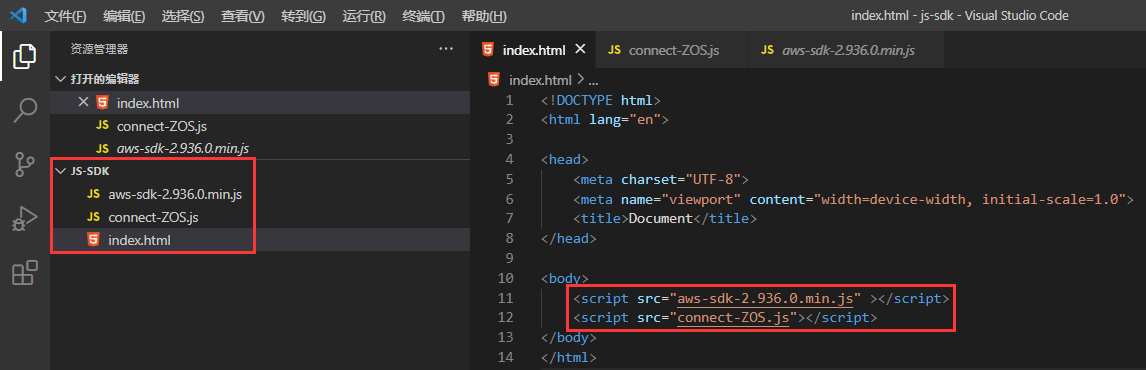 在connect-ZOS.js中实现具体的连接和操作。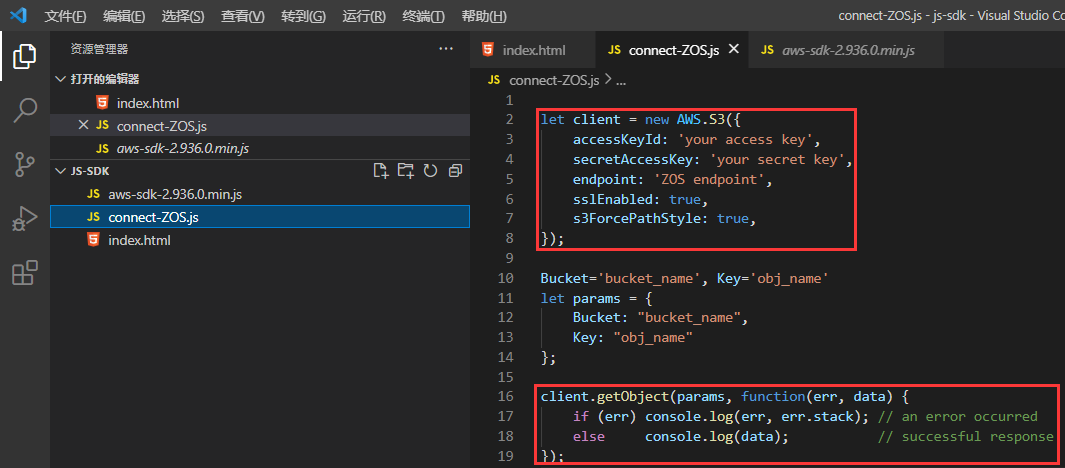 建议可以在vscode中安装本地开发服务器，Live Server是一款启动具有静态和动态页面的实时重新加载功能的开发本地服务器，在vscode扩展商店中搜索即可安装。安装之后即可在html文件下右键使用Live Server打开，方便开发调试：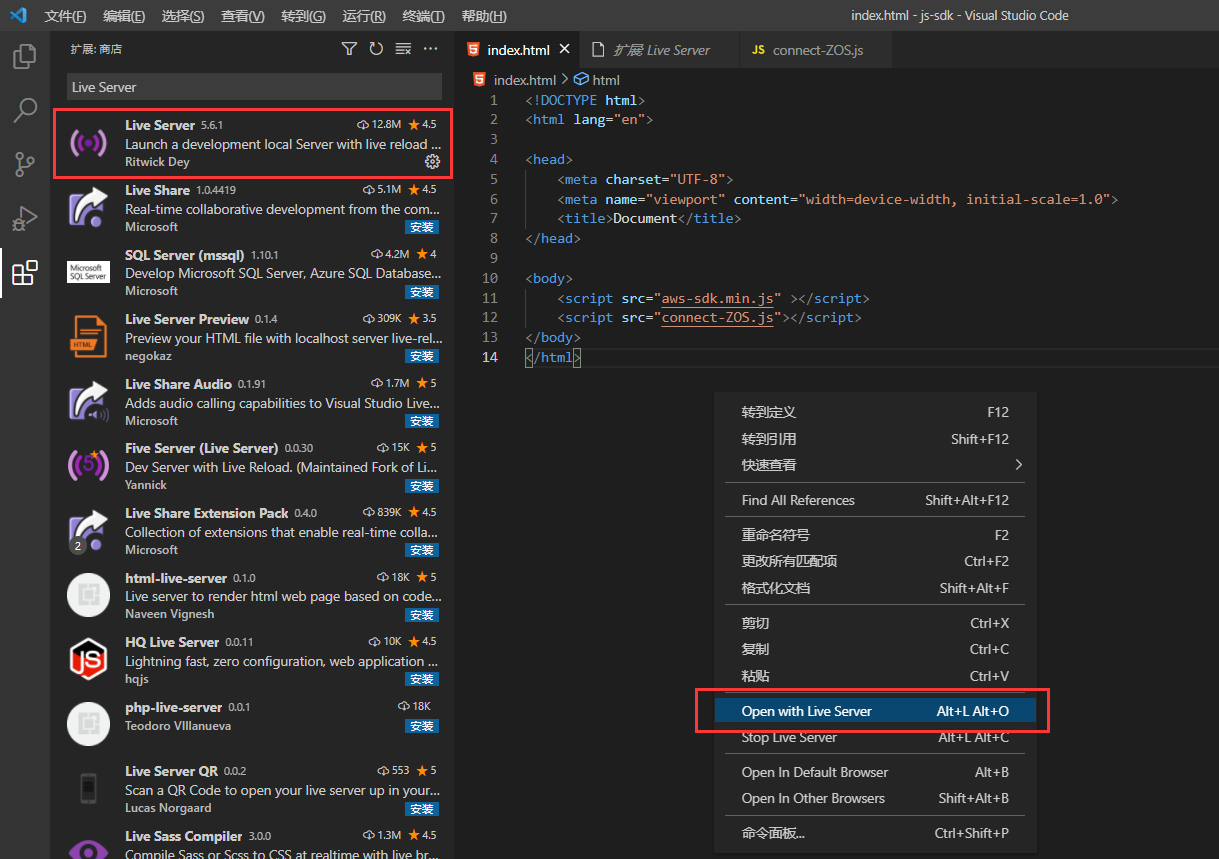 右键点击Live Server，会自动跳转到下面chrome界面，按F12，选择Console，即可查看Console打印结果，如下图所示：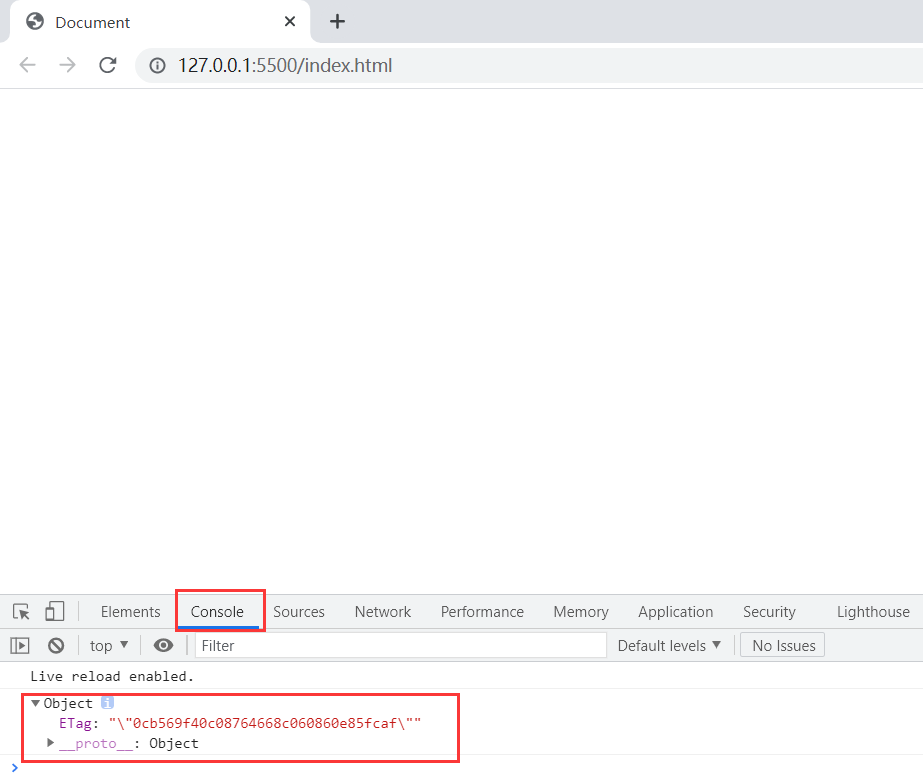 CORS配置（跨域设置）由于浏览器的同源策略，在浏览器里调用JS-SDK时，和bucket相关的功能无法实现。即通过浏览器调用JS-SDK前，需要先通过其他语言SDK创建bucket，并将该bucket的CORS设置好。然后通过JS-SDK可以进行object的操作。全局错误码定义请求可能会返回相关错误，具体错误码编号及信息请参考下表。同一个错误码可能对应不同的错误码描述，具体由接口来决定。1、Object 操作1.1、Get Object功能说明Get Object 请求可以将一个文件（Object）下载至本地。该操作需要对目标 Object 具有读权限或目标 Object 对所有人都开放了读权限（公有读）。方法原型getObject(params = {                 Bucket: String,                 Key: String,                  Range: String,                 VersionId:String                   }, callback) ⇒ AWS.Request参数说明返回结果说明{  Body: Uint8Array(22) []  ContentLength: 22  ContentType: "application/octet-stream; charset=UTF-8"  ETag: "\"0cb569f40c08764668c060860e85fcaf\""  LastModified: Mon Jul 05 2021 10:21:13 GMT+0800 (中国标准时间)  Metadata: {}  StorageClass: "STANDARD"  VersionId: "Ac9zLoox9n7sdioiV8UWAUuVfcQHiKA"}示例let client = new AWS.S3({    accessKeyId: 'your access key',    secretAccessKey: 'your secret key',    endpoint: 'ZOS endpoint',    sslEnabled: true,    s3ForcePathStyle: true,});let params = {    Bucket: "bucket1",    Key: "fire_test.py"};client.getObject(params, function(err, data) {    if (err) console.log(err, err.stack); // an error occurred    else     console.log(data);        // successful response});1.2、Head Object功能说明Head Object 请求可以获取对应 Object 的元数据，Head 的权限与 Get 的权限一致。方法原型headObject(params = {                   Bucket: String,                    Key: String,                   IfMatch: String,                   IfModifiedSince: new Date || 'Wed Dec 31 1969 16:00:00 GMT-0800 (PST)' || 123456789,                   IfNoneMatch: String,                   IfUnmodifiedSince: new Date || 'Wed Dec 31 1969 16:00:00 GMT-0800 (PST)' || 123456789,                  VersionId: String                    }, callback) ⇒ AWS.Request参数说明返回结果说明{  ContentLength: 748  ContentType: "text/x-python"  ETag: "\"2052ea99471bda95d297343d3a977124\""  LastModified: Tue Jul 06 2021 16:42:15 GMT+0800 (中国标准时间) {}  Metadata: {s3cmd-attrs:     "atime:1625538907/ctime:1625538904/gid:0/gname:root…7124/mode:33188/mt ime:1625538904/uid:0/uname:root"}  StorageClass: "STANDARD"  VersionId: "mQZfaCcF-y4rlzY--.242mUOpNUON.t"}示例let zos_client = new AWS.S3({    accessKeyId: "INYJVLIDTZMD6S5B825U",    secretAccessKey: "d355YMpzDRQ5ZleT2ndxq6tNixPKIsNsUKWgp3nV",    endpoint: "http://192.168.218.130:7480",    sslEnabled: true,    s3ForcePathStyle: true});// 准备操作所需的参数let params = {    Bucket: "bucket-name",    IfUnmodifiedSince:1625113736,    Key: "key-name"};// 执行具体的操作zos_client.headObject(params, function(err, data) {    if (err) console.log(err, err.stack); // an error occurred    else     console.log(data);        // successful response});1.3、Put Object功能说明Put Object 请求可以将一个文件（Oject）上传至指定 Bucket。方法原型putObject(params = {	Bucket: 'STRING_VALUE', /* required */	Key: 'STRING_VALUE', /* required */	ACL: private | public - read | public - read - write | authenticated - read ,	Body: Buffer.from('...') || 'STRING_VALUE' || streamObject,	ContentMD5: 'STRING_VALUE',	GrantFullControl: 'STRING_VALUE',	GrantRead: 'STRING_VALUE',	GrantReadACP: 'STRING_VALUE',	GrantWriteACP: 'STRING_VALUE',	Metadata: {		'<MetadataKey>': 'STRING_VALUE',		/* '<MetadataKey>': ... */	},	ObjectLockLegalHoldStatus: ON | OFF,	ObjectLockMode: GOVERNANCE | COMPLIANCE,	ObjectLockRetainUntilDate: new Date || 'Wed Dec 31 1969 16:00:00 GMT-0800(PST)' || 123456789,	Tagging: 'STRING_VALUE',  Append： true,  AppendPosition: 'NUMBER_VALUE'}, callback) ⇒ AWS.Request参数说明返回结果说明未设置Append{ETag: "\"99c54b46d4f0cb88c04b30f6aea0db9a\""}设置了Append{  AppendPosition: "224119", ETag: "\"99c54b46d4f0cb88c04b30f6aea0db9a\"" }示例  let client = new AWS.S3({	accessKeyId: 'DJJMDIOITL42N6BCFGNH',	secretAccessKey: 'JJ4nTiPxeBbNsFNGheER6MrYpUERWNrWHr1kPxO4',	endpoint: 'http://192.168.32.4:80',	sslEnabled: false,	s3ForcePathStyle: true,	signatureVersion: 'v2',});document.getElementById('fileInput').addEventListener('change', function selectedFileChanged() {	if (this.files.length === 0) {		console.log('No file selected.');		return;	}	const reader = new FileReader();	reader.onload = function fileReadCompleted() {		let params = {			Bucket: "js-sdk-bucket",			Key: "txt-obj-append",			Body: reader.result,			Append: true,			AppendPosition: 0		}		client.putObject(params, function (err, data) {			if (err) console.log(err, err.stack); // an error occurred			else console.log(data);        // successful response		});	};	reader.readAsBinaryString(this.files[0])});1.4、Delete Object功能说明Delete Object 请求可以将一个文件（Object）删除。方法原型deleteObject(params = {	Bucket: 'STRING_VALUE', /* required */	Key: 'STRING_VALUE', /* required */	BypassGovernanceRetention: true || false,	VersionId: 'STRING_VALUE'}, callback) ⇒ AWS.Request参数说明返回结果说明删除普通的object，返回结果没有需要处理的字段删除开启version的bucket中的object{  DeleteMarker: true,  VersionId: "mp9GzAJUOGvT3MFQ-UJXkiUu2.oSxda"}示例  let client = new AWS.S3({	accessKeyId: 'DJJMDIOITL42N6BCFGNH',	secretAccessKey: 'JJ4nTiPxeBbNsFNGheER6MrYpUERWNrWHr1kPxO4',	endpoint: 'http://192.168.32.4:80',	sslEnabled: false,	s3ForcePathStyle: true,	signatureVersion: 'v2',});let params = {	Bucket: "js-sdk-bucket",	Key: "demo-obj",}client.deleteObject(params, function (err, data) {	if (err) console.log(err, err.stack); // an error occurred	else console.log(data);        // successful response});1.5、Delete Multiple Object功能说明Delete Multiple Object 请求实现批量删除文件，最大支持单次删除 1000 个文件。对于返回结果，COS 提供 Verbose 和 Quiet 两种结果模式。Verbose 模式将返回每个 Object 的删除结果；Quiet 模式只返回报错的 Object 信息。方法原型deleteObjects(params = {	Bucket: 'STRING_VALUE', /* required */	Delete: { /* required */	  Objects: [ /* required */	    {	      Key: 'STRING_VALUE', /* required */	      VersionId: 'STRING_VALUE'	    },	    /* more items */	  ],	  Quiet: true || false	},	BypassGovernanceRetention: true || false,} , callback) ⇒ AWS.Request参数说明返回结果说明{	"Deleted": [	    {		"Key": "demo-obj1"	    },	    {		"Key": "demo-obj2"	    },	    {		"Key": "demo-obj3"	    }	],	"Errors": []}示例  let client = new AWS.S3({	accessKeyId: 'DJJMDIOITL42N6BCFGNH',	secretAccessKey: 'JJ4nTiPxeBbNsFNGheER6MrYpUERWNrWHr1kPxO4',	endpoint: 'http://192.168.32.4:80',	sslEnabled: false,	s3ForcePathStyle: true,	signatureVersion: 'v2',});let deleteMap = {	Objects: [		{Key: "demo-obj1"},		{Key: "demo-obj2"},		{Key: "demo-obj3"},	],	Quiet: false,}let params = {	Bucket: "js-sdk-bucket",	Delete: deleteMap,}client.deleteObjects(params, function (err, data) {	if (err) console.log(err, err.stack); // an error occurred	else console.log(data);        // successful response});1.6、Put Object ACL功能说明设置Object的ACL，控制对Object的访问权限。该操作需要用户具有WRITE_ACP权限。有三种方式设置ACL，三种方式不可同时使用，每次只能给一种参数赋值。其中，通过ACL参数方式进行操作，是设置预定义的固定的ACL，不能针对特定用户进行授权，且该参数实现的效果，也可以借由另外两种方式实现，该参数使用请求头进行传递；AccessControlPolicy参数方式和Grant*参数方式则可以针对特定用户进行授权，AccessControlPolicy方式通过请求体传递，而Grant*方式通过请求头传递。三种方式都会覆盖原有ACL属性，包括对象所有者自身的权限，如需保留原有ACL属性，应将需要保留的原ACL添加到本次操作的授权中（ACL参数方式会默认将对象所有者权限设为FULL_CONTROL，而另外两种方式则不会保留任何原ACL属性）。方法原型putObjectAcl(params = {  Bucket: String, /* required */  Key: String, /* required */  VersionId: String,  ACL: String,  AccessControlPolicy: {    Grants: [      {        Grantee: {          Type: String, /* required */          DisplayName: String,          EmailAddress: String,          ID: String,          URI: String        },        Permission: String      },      /* more items */    ],    Owner: {      DisplayName: String,      ID: String /* required */    }  },  GrantFullControl: String,  GrantRead: String,  GrantReadACP: String,  GrantWrite: String,  GrantWriteACP: String}, callback) ⇒ AWS.Request参数说明返回结果说明 无示例let zos_client = new AWS.S3({    accessKeyId: "test-1",    secretAccessKey: "test-1",    endpoint: "http://192.168.220.100:7480",    sslEnabled: false,    s3ForcePathStyle: true});var params = {    Bucket: "bucket-1",    Key: "test-1",    // ACL: "public-read-write",    AccessControlPolicy: {    Grants: [      {        Grantee: {          Type: "CanonicalUser", /* required */          ID: "test-2",        },        Permission: "FULL_CONTROL"      },      {        Grantee: {          Type: "AmazonCustomerByEmail", /* required */          EmailAddress: "abc@abc.com",        },        Permission: "WRITE"      },      {        Grantee: {          Type: "Group", /* required */          URI: "http://acs.amazonaws.com/groups/global/AllUsers"        },        Permission: "READ"      },      /* more items */    ],    Owner: {      ID: "test-1"    }    },    // GrantFullControl: "id=test-1,emailaddress=abc@abc.com,emailaddress=def@def.com",    // GrantRead: "uri=http://acs.amazonaws.com/groups/global/AllUsers",};zos_client.putObjectAcl(params, function (err, data) {    if (err) console.log(err, err.stack); // an error occurred    else console.log(data);           // successful response});1.7、Get Object ACL功能说明获取指定Object的 ACL。该操作需要READ_ACP权限。该功能返回的结果与Put Object ACL参数一致，但是需要注意的是，如果以邮箱类型授权，返回结果中将会以对应被授权用户ID形式出现，即Type不会是AmazonCustomerByEmail，而是CanonicalUser。方法原型getObjectAcl(params = {  Bucket: String, /* required */  Key: String, /* required */  VersionId: String}, callback) ⇒ AWS.Request参数说明返回结果说明    Grants: [        {            Grantee: {                DisplayName: "test-2",                 ID: "test-2",                EmailAddress:"",                 Type: "CanonicalUser"            },             Permission: "WRITE"        },         {            Grantee: {                URI: "http://acs.amazonaws.com/groups/global/AllUsers"                Type: "CanonicalUser"            },             Permission: "READ"        }    ],     Owner: {        DisplayName: "test-1",         ID: "test-1"    }示例let zos_client = new AWS.S3({    accessKeyId: "test-1",    secretAccessKey: "test-1",    endpoint: "http://192.168.220.100:7480",    sslEnabled: false,    s3ForcePathStyle: true});var params = {    Bucket: "bucket-1",    Key: "test-1"};zos_client.getObjectAcl(params, function (err, data) {    if (err) console.log(err, err.stack); // an error occurred    else console.log(data);           // successful response});1.8、Put Object Tagging 功能说明  将提供的标签集设置为存储桶中已存在的对象。标签是一个键值对。请注意，Amazon S3 将标签的最大数量限制为每个对象 10 个标签。要使用此操作，您必须具有执行 s3:PutObjectTagging 操作的权限。 默认情况下，Bucket 拥有者拥有此权限，并且可以将此权限授予其他人。要放置任何其他版本的标签，请使用 versionId 查询参数。 您还需要 s3:PutObjectVersionTagging 操作的权限。方法原型putObjectTagging(params = {  Bucket: 'STRING_VALUE', /* required */  Key: 'STRING_VALUE', /* required */  Tagging: { /* required */    TagSet: [ /* required */      {        Key: 'STRING_VALUE', /* required */        Value: 'STRING_VALUE' /* required */      },      /* more items */    ]  },  VersionId: 'STRING_VALUE'}, callback) ⇒ AWS.Request参数说明返回结果说明无示例let zos_client = new AWS.S3({    accessKeyId: "test",    secretAccessKey: "test",    endpoint: "http://192.168.198.110:7480",    sslEnabled: false,    s3ForcePathStyle: true});let params = {    Bucket: "java-zos", /* required */    Key: "sns.log", /* required */    Tagging: { /* required */        TagSet: [ /* required */            {                Key: 'key1', /* required */                Value: 'val1' /* required */            },            /* more items */        ]    },    VersionId: "3Fi5CejIPj4p1YXAGK8ChQa91zARdWZ"};zos_client.putObjectTagging(params, function(err, data) {    if (err) console.log(err, err.stack); // an error occurred    else     console.log(data);        // successful response});1.9、Get Object Tagging功能说明  返回对象的标签集。要使用此操作，您必须具有执行s3:GetObjectTagging操作的权限。默认情况下，操作返回有关对象当前版本的信息。对于多版本的存储桶，您的存储桶中可以有一个对象的多个版本。此时，要检索任何其他版本的标签，请使用 versionId 查询参数。同时，您还需要s3:GetObjectVersionTagging操作的权限。默认情况下，存储桶拥有者具有此权限，并且可以将此权限授予其他人。方法原型getObjectTagging(params = {  Bucket: 'STRING_VALUE', /* required */  Key: 'STRING_VALUE', /* required */  VersionId: 'STRING_VALUE'}, callback) ⇒ AWS.Request参数说明返回结果说明TagSet: [	{		Key: 'STRING_VALUE', 		Value: 'STRING_VALUE'	}]示例let zos_client = new AWS.S3({    accessKeyId: "test",    secretAccessKey: "test",    endpoint: "http://192.168.198.110:7480",    sslEnabled: false,    s3ForcePathStyle: true});let params = {    Bucket: "java-zos", /* required */    Key: "sns.log", /* required */    VersionId: "3Fi5CejIPj4p1YXAGK8ChQa91zARdWZ"};zos_client.getObjectTagging(params, function(err, data) {    if (err) console.log(err, err.stack); // an error occurred    else     console.log(data);        // successful response});1.10、Delete Object Tagging功能说明从指定的对象中删除整个标记集。要使用此操作，您必须具有执行s3:DeleteObjectTagging操作的权限。要删除特定对象版本的标签，请在请求中添加versionId查询参数。您将需要s3:DeleteObjectVersionTagging操作的权限。 方法原型deleteObjectTagging(params = {  Bucket: 'STRING_VALUE', /* required */  Key: 'STRING_VALUE', /* required */  VersionId: 'STRING_VALUE'}, callback) ⇒ AWS.Request参数说明返回结果说明无示例let zos_client = new AWS.S3({    accessKeyId: "test",    secretAccessKey: "test",    endpoint: "http://192.168.198.110:7480",    sslEnabled: false,    s3ForcePathStyle: true});let params = {    Bucket: "java-zos", /* required */    Key: "sns.log", /* required */    VersionId: "3Fi5CejIPj4p1YXAGK8ChQa91zARdWZ"};zos_client.deleteObjectTagging(params, function(err, data) {    if (err) console.log(err, err.stack); // an error occurred    else     console.log(data);        // successful response});1.11、Put Object Legal Hold功能说明  put object legal hold请求在指定对象上使用依法保留配置方法原型putObjectLegalHold(params = {    Bucket: 'STRING_VALUE', /* required */    Key: 'STRING_VALUE', /* required */    LegalHold: {        Status: ON | OFF    },    VersionId: 'STRING_VALUE'}, callback) ⇒ AWS.Request参数说明返回结果说明 无示例let client = new AWS.S3({    accessKeyId: 'J97A3I9BGY9UD7UQFCF5',    secretAccessKey: 'pMacIxKAyly7XgCh03Dm3BRqcTw0SqQ6jQ6evfda',    endpoint: 'http://192.168.56.103:7480',    signatureVersion: 'v2',    sslEnabled: false,    s3ForcePathStyle: true,});let params = {    Bucket: 'bucket1', /* required */    Key: 'time', /* required */    LegalHold: {        Status: "ON"    },    VersionId: 'l7je1kKY7u7AKmdG1P6i05XApIP2TbU'};client.putObjectLegalHold(params, function (err, data) {        if (err) console.log(err, err.stack);        else console.log(data.Contents);});1.12、Get Object Legal Hold功能说明  get object legal hold请求获取指定对象的当前依法保留状态方法原型getObjectLegalHold(params = {    Bucket: 'STRING_VALUE', /* required */    Key: 'STRING_VALUE', /* required */    VersionId: 'STRING_VALUE'}, callback) ⇒ AWS.Request参数说明返回结果说明'LegalHold': {    'Status': 'OFF'}示例let client = new AWS.S3({    accessKeyId: 'J97A3I9BGY9UD7UQFCF5',    secretAccessKey: 'pMacIxKAyly7XgCh03Dm3BRqcTw0SqQ6jQ6evfda',    endpoint: 'http://192.168.56.103:7480',    signatureVersion: 'v2',    sslEnabled: false,    s3ForcePathStyle: true,});let params = {    Bucket: 'bucket1', /* required */    Key: 'time', /* required */    VersionId: 'l7je1kKY7u7AKmdG1P6i05XApIP2TbU'};client.getObjectLegalHold(params, function (err, data) {        if (err) console.log(err, err.stack);        else console.log(data.Contents);});1.13、Put Object Retention功能说明  put object retention请求设置对象保留期限配置。方法原型putObjectRetention(params = {    Bucket: 'STRING_VALUE', /* required */    Key: 'STRING_VALUE', /* required */    BypassGovernanceRetention: true || false,    Retention: {        Mode: GOVERNANCE | COMPLIANCE,        RetainUntilDate: new Date || 'Wed Dec 31 1969 16:00:00 GMT-0800 (PST)' || 123456789    },    VersionId: 'STRING_VALUE'}, callback) ⇒ AWS.Request参数说明返回结果说明  无示例let client = new AWS.S3({    accessKeyId: 'J97A3I9BGY9UD7UQFCF5',    secretAccessKey: 'pMacIxKAyly7XgCh03Dm3BRqcTw0SqQ6jQ6evfda',    endpoint: 'http://192.168.56.103:7480',    signatureVersion: 'v2',    sslEnabled: false,    s3ForcePathStyle: true,});let params = {    Bucket: 'bucket1', /* required */    Key: 'time', /* required */    BypassGovernanceRetention: true,    Retention: {      Mode: 'GOVERNANCE',      RetainUntilDate: 1622269444    },    VersionId: 'l7je1kKY7u7AKmdG1P6i05XApIP2TbU'};client.putObjectRetention(params, function (err, data) {        if (err) console.log(err, err.stack);        else console.log(data.Contents);});1.14、Get Object Retention功能说明  get object retention获取对象的保留期限设置方法原型getObjectRetention(params = {    Bucket: 'STRING_VALUE', /* required */    Key: 'STRING_VALUE', /* required */    VersionId: 'STRING_VALUE'}, callback) ⇒ AWS.Request参数说明返回结果说明Retention': {    'Mode': 'GOVERNANCE',    'RetainUntilDate': 2021-07-06T04:41:32.000000000Z}  示例let client = new AWS.S3({    accessKeyId: 'J97A3I9BGY9UD7UQFCF5',    secretAccessKey: 'pMacIxKAyly7XgCh03Dm3BRqcTw0SqQ6jQ6evfda',    endpoint: 'http://192.168.56.103:7480',    signatureVersion: 'v2',    sslEnabled: false,    s3ForcePathStyle: true,});let params = {    Bucket: 'bucket1', /* required */    Key: 'time', /* required */    VersionId: 'l7je1kKY7u7AKmdG1P6i05XApIP2TbU'};client.getObjectRetention(params, function (err, data) {        if (err) console.log(err, err.stack);        else console.log(data.Contents);});1.16、Create Presigned Post功能说明    Create Presigned Post请求生成一个临时的预签名的Url，没有权限访问集群的用户可以通过该Url上传文件到集群(通过http的post方式)。方法原型createPresignedPost(params = {                            Bucket: String                            Fields: {                                key: String                            },                            Expires:Number                                                     }, callback) ⇒ AWS.Request参数说明返回结果说明{   fields: {}   url: "http://192.168.218.130:7480/bucket-1"}示例	let zos_client = new AWS.S3({    accessKeyId: "INYJVLIDTZMD6S5B825U",    secretAccessKey: "d355YMpzDRQ5ZleT2ndxq6tNixPKIsNsUKWgp3nV",    endpoint: "http://192.168.218.130:7480",    sslEnabled: true,    s3ForcePathStyle: true});// 准备操作所需的参数let params = {	Bucket: "bucket-1",	Fields: {		key: "key-name"	},	Expires:7200};// 执行具体的操作zos_client.createPresignedPost(params, function(err, data) {    if (err) console.log(err, err.stack); // an error occurred    else     console.log(data);        // successful response});1.17、Copy Object功能说明Put Object Copy 请求实现将一个文件从源路径复制到目标路径。方法原型copyObject(params = {	Bucket: 'STRING_VALUE', /* required */	CopySource: 'STRING_VALUE', /* required */	Key: 'STRING_VALUE', /* required */	ACL: private | public-read | public-read-write | authenticated-read,	CopySourceIfMatch: 'STRING_VALUE',	CopySourceIfModifiedSince: new Date || 'Wed Dec 31 1969 16:00:00 GMT-0800 (PST)' || 123456789,	CopySourceIfNoneMatch: 'STRING_VALUE',	CopySourceIfUnmodifiedSince: new Date || 'Wed Dec 31 1969 16:00:00 GMT-0800 (PST)' || 123456789,	GrantFullControl: 'STRING_VALUE',	GrantRead: 'STRING_VALUE',	GrantReadACP: 'STRING_VALUE',	GrantWriteACP: 'STRING_VALUE',	Metadata: {	  '<MetadataKey>': 'STRING_VALUE',	  /* '<MetadataKey>': ... */	},	MetadataDirective: COPY | REPLACE,	ObjectLockLegalHoldStatus: ON | OFF,	ObjectLockMode: GOVERNANCE | COMPLIANCE,	ObjectLockRetainUntilDate: new Date || 'Wed Dec 31 1969 16:00:00 GMT-0800 (PST)' || 123456789,	Tagging: 'STRING_VALUE',	TaggingDirective: COPY | REPLACE,}, callback) ⇒ AWS.Request参数说明返回结果说明{    "CopyObjectResult": {        "ETag": "8be53e4ae8d7662e19b972d411d91039-6",        "LastModified": "2021-07-06T12:55:58.996Z"    }}示例  let client = new AWS.S3({	accessKeyId: 'DJJMDIOITL42N6BCFGNH',	secretAccessKey: 'JJ4nTiPxeBbNsFNGheER6MrYpUERWNrWHr1kPxO4',	endpoint: 'http://192.168.32.4:80',	sslEnabled: false,	s3ForcePathStyle: true,	signatureVersion: 'v2',});let params = {	Bucket: "js-sdk-bucket",	CopySource: "java-sdk-bucket/zos-sdk-cpp.tar.gz",	Key:	"js-copy-obj"}client.copyObject(params, function (err, data) {	if (err) console.log(err, err.stack); // an error occurred	else console.log(data);        // successful response});1.18、UploadPartCopy功能说明Copy 请求实现将一个文件从源路径复制到目标路径，支持拷贝大于5GB的文件。方法原型uploadPartCopy(params = {  Bucket: 'STRING_VALUE', /* required */  CopySource: 'STRING_VALUE', /* required */  Key: 'STRING_VALUE', /* required */  PartNumber: 'NUMBER_VALUE', /* required */  UploadId: 'STRING_VALUE', /* required */  CopySourceIfMatch: 'STRING_VALUE',  CopySourceIfModifiedSince: new Date || 'Wed Dec 31 1969 16:00:00 GMT-0800 (PST)' || 123456789,  CopySourceIfNoneMatch: 'STRING_VALUE',  CopySourceIfUnmodifiedSince: new Date || 'Wed Dec 31 1969 16:00:00 GMT-0800 (PST)' || 123456789,  CopySourceRange: 'STRING_VALUE',}, callback) ⇒ AWS.Request参数说明返回结果说明{     CopyPartResult: {         ETag: "\"65d16d19e65a7508a51f043180edcc36\"",        LastModified: "2021-07-06T12:55:58.996Z"     }}示例  var params = {	Bucket: "js-sdk-bucket",	CopySource: "java-sdk-bucket/demo-obj",	CopySourceRange: "bytes=1-100000",	Key: "partCopyObj",	PartNumber: 2,	UploadId: "2~YT2JbF7LxbIWSb1vZUDQoyOr_ueZxzG"};s3.uploadPartCopy(params, function (err, data) {	if (err) console.log(err, err.stack); // an error occurred	else console.log(data);           // successful response}2、分块上传操作2.1、Create Multipart Upload功能说明Create Multipart Upload 请求实现初始化分片上传，成功执行此请求以后会返回 Upload ID 用于后续的 Upload Part 请求。方法原型createMultipartUpload(params = {                              Bucket: String,                              Key: String                              }, callback) ⇒ AWS.Request参数说明返回结果说明{     Bucket: "bucket-name"    Key: "Key-name"    UploadId: "2~IBxsCuaK6i1nAIse4mu8y6fu5J_Mm3i"}示例let zos_client = new AWS.S3({    accessKeyId: "INYJVLIDTZMD6S5B825U",    secretAccessKey: "d355YMpzDRQ5ZleT2ndxq6tNixPKIsNsUKWgp3nV",    endpoint: "http://192.168.218.130:7480",    sslEnabled: true,    s3ForcePathStyle: true});// 准备操作所需的参数let params = {    Bucket: "bucket-name",    Key: "Key-name"};// 执行具体的操作zos_client.createMultipartUpload(params, function(err, data) {    if (err) console.log(err, err.stack); // an error occurred    else     console.log(data);        // successful response});2.2、Upload Part功能说明Upload Part 请求实现在初始化以后的分块上传，支持的块的数量为 1 到 10000，块的大小为 1 MB 到 5 GB。在每次请求 Upload Part 时，需要携带 partNumber 和 uploadID，partNumber 为块的编号，支持乱序上传。方法原型uploadPart(params = {                    Body: <Binary String>,                     Bucket: String,                     Key: String,                     PartNumber: Int,                     UploadId: String                    }, callback) ⇒ AWS.Request参数说明返回结果说明{     ETag: "\"64150dbad8e4524b90b7c3c609ed2285\""}示例let zos_client = new AWS.S3({    accessKeyId: "INYJVLIDTZMD6S5B825U",    secretAccessKey: "d355YMpzDRQ5ZleT2ndxq6tNixPKIsNsUKWgp3nV",    endpoint: "http://192.168.218.130:7480",    sslEnabled: true,    s3ForcePathStyle: true});// 准备操作所需的参数let params = {	Bucket: "bucket-name",	Key: "Key-name",	Body: "body-content",	PartNumber:1,	UploadId:"2~IBxsCuaK6i1nAIse4mu8y6fu5J_Mm3i"};// 执行具体的操作zos_client.uploadPart(params, function(err, data) {    if (err) console.log(err, err.stack); // an error occurred    else     console.log(data);        // successful response});2.3、Complete Multipart Upload功能说明Complete Multipart Upload 用来实现完成整个分块上传。当您已经使用 Upload Parts 上传所有块以后，你可以用该 API 完成上传。在使用该 API 时，您必须在 Body 中给出每一个块的 PartNumber 和 ETag，用来校验块的准确性。方法原型uploadPart(params = {                      Bucket: String,                       Key: String,                      MultipartUpload: {                          Parts: [                              {                                   ETag: String,                                    PartNumber: Number                              },                               {                                   ETag: String,                                    PartNumber: Number                               }                                   ]                    },                     UploadId: String                    }, callback) ⇒ AWS.Request参数说明返回结果说明{    Bucket: "bucket-name"   ETag: "ffde2a340f15d98af1a04a6ed3cbaf96-1"   Key: "Key-name"   Location: "http://192.168.218.130:7480/bucket-1/Key-name"   VersionId: "au-4.jzHvdEw71mkgCv28aoSTm0fzv6"}示例  let zos_client = new AWS.S3({    accessKeyId: "INYJVLIDTZMD6S5B825U",    secretAccessKey: "d355YMpzDRQ5ZleT2ndxq6tNixPKIsNsUKWgp3nV",    endpoint: "http://192.168.218.130:7480",    sslEnabled: true,    s3ForcePathStyle: true});// 准备操作所需的参数let params = {	Bucket: "bucket-1",	Key: "Key-name",	MultipartUpload: {		Parts: [		   {		  ETag: "\"64150dbad8e4524b90b7c3c609ed2285\"", 		  PartNumber: 1		 }		]	   }, 	UploadId:"2~h7HwIuNvtJhT_HjUfgj_AFGNCVsV1C3"};// 执行具体的操作zos_client.completeMultipartUpload(params, function(err, data) {    if (err) console.log(err, err.stack); // an error occurred    else     console.log(data);        // successful response});  2.4、List Parts功能说明List Parts 用来查询特定分块上传中的已上传的块。方法原型listParts(params = {                   Bucket: String,                   Key: String,                   UploadId:String,                   MaxParts:Number,                   PartNumberMarker:Number                   }, callback) ⇒ AWS.Request参数说明返回结果说明{     Bucket: "bucket-1"IsTruncated: falseKey: "30M"MaxParts: 1000NextPartNumberMarker: 2Owner: {DisplayName: "", ID: ""}PartNumberMarker: 0Parts: (2) [{…}, {…}]StorageClass: "STANDARD"UploadId: "2~IBxsCuaK6i1nAIse4mu8y6fu5J_Mm3i"}示例let zos_client = new AWS.S3({    accessKeyId: "INYJVLIDTZMD6S5B825U",    secretAccessKey: "d355YMpzDRQ5ZleT2ndxq6tNixPKIsNsUKWgp3nV",    endpoint: "http://192.168.218.130:7480",    sslEnabled: true,    s3ForcePathStyle: true});// 准备操作所需的参数let params = {	Bucket: "bucket-1",	Key: "30M",	UploadId:"2~IBxsCuaK6i1nAIse4mu8y6fu5J_Mm3i"};// 执行具体的操作zos_client.listParts(params, function(err, data) {    if (err) console.log(err, err.stack); // an error occurred    else     console.log(data);        // successful response});2.5、Abort Multipart Upload功能说明Abort Multipart Upload 用来实现舍弃一个分块上传并删除已上传的块。当您调用 Abort Multipart Upload 时，如果有正在使用这个 Upload Parts 上传块的请求，则 Upload Parts 会返回失败。方法原型abortMultipartUpload(params = {                               Bucket: String,                               Key: String                               UploadId: String                               }, callback) ⇒ AWS.Request参数说明返回结果说明  无示例let zos_client = new AWS.S3({    accessKeyId: "INYJVLIDTZMD6S5B825U",    secretAccessKey: "d355YMpzDRQ5ZleT2ndxq6tNixPKIsNsUKWgp3nV",    endpoint: "http://192.168.218.130:7480",    sslEnabled: true,    s3ForcePathStyle: true});// 准备操作所需的参数let params = {	Bucket: "bucket-name",	Key:"key-name",	UploadId:"2~-PlqKzMVWQkalw3Xi11ndHP4in9CNQH"};// 执行具体的操作	zos_client.abortMultipartUpload(params, function(err, data) {    if (err) console.log(err, err.stack); // an error occurred    else     console.log(data);        // successful response});2.6、List Multipart Uploads功能说明List Multiparts Uploads 用来查询正在进行中的分块上传。单次最多列出 1000 个正在进行中的分块上传。方法原型listMultipartUploads(params = {                               Bucket: String,                               KeyMarker: String,                                MaxUploads: Number,                               }, callback) ⇒ AWS.Request参数说明返回结果说明{ Bucket: "bucket-1"IsTruncated: falseMaxUploads: 1000NextKeyMarker: "30M"Uploads: (3)}示例let zos_client = new AWS.S3({    accessKeyId: "INYJVLIDTZMD6S5B825U",    secretAccessKey: "d355YMpzDRQ5ZleT2ndxq6tNixPKIsNsUKWgp3nV",    endpoint: "http://192.168.218.130:7480",    sslEnabled: true,    s3ForcePathStyle: true});// 准备操作所需的参数let params = {	Bucket: "bucket-1"};// 执行具体的操作zos_client.listMultipartUploads(params, function(err, data) {    if (err) console.log(err, err.stack); // an error occurred    else     console.log(data);        // successful response});3、图片处理3.1、Post请求处理图片功能说明该功能是对存储桶中的图片进行处理，并将处理后的图片持久化到指定的存储桶中，支持处理图片格式JPG、PNG、WEBP、BMP、TIFF。方法原型processObject(params = {                 Bucket: String,                 Key: String,                  VersionId: String, ZosProcess: String                }, callback) ⇒ AWS.Request参数说明ZosProcess的定义方法为：图片缩放(e.g. image/resize,w_300,h_200,m_fixed)图片裁剪(e.g. image/crop,w_100,h_100,x_10,y_10,g_se)图片旋转(e.g. image/rotate,45)水印图片水印(e.g. image/watermark,image_aHVkaWUuanBnP3gtem9zLXByb2Nlc3M9aW1hZ2UvcmVzaXplLHBfMzAvcm90YXRlLDE4MA==,g_north,t_40)文字水印(e.g. image/watermark,text_Q2hpbmF0ZWxlY29t,type_heiti,color_FF0000,size_40,g_se,t_80)格式转化(e.g. image/format,png)获取图片信息(e.g. image/info)返回结果说明空示例  processObject.js示例如下：let client = new AWS.S3({    accessKeyId: 'your access key',    secretAccessKey: 'your secret key',    endpoint: 'ZOS endpoint',    sslEnabled: true,    s3ForcePathStyle: true,});let params = {    Bucket: "bucket01",    ProcessSource: "bucket01/hudie.jpg",    Key: "hudie_js.jpg",    ZosProcess: "image/resize,w_100"};client.processObject(params, function(err, data) {    if (err) console.log(err, err.stack); // an error occurred    else     console.log(data);        // successful response});3.2、Get请求获取图片功能说明图片处理是在get_object基础进行的扩展，用于对存储桶中的图片文件在线处理，支持处理图片格式JPG、PNG、WEBP、BMP、TIFF。方法原型getObject(params = {                 Bucket: String,                 Key: String,                  VersionId: String, ZosProcess: String                }, callback) ⇒ AWS.Request参数说明返回结果说明{  Body: Uint8Array(22) []  ContentLength: 22  ContentType: "application/octet-stream; charset=UTF-8"  ETag: "\"0cb569f40c08764668c060860e85fcaf\""  LastModified: Mon Jul 05 2021 10:21:13 GMT+0800 (中国标准时间)  Metadata: {}  StorageClass: "STANDARD"  VersionId: "Ac9zLoox9n7sdioiV8UWAUuVfcQHiKA"}示例let client = new AWS.S3({    accessKeyId: 'your access key',    secretAccessKey: 'your secret key',    endpoint: 'ZOS endpoint',    sslEnabled: true,    s3ForcePathStyle: true,});let params = {    Bucket: "bucket1",    Key: "fire_test.py",    ZosProcess: "image/resize,w_200"};client.getObject(params, function(err, data) {    if (err) console.log(err, err.stack); // an error occurred    else     console.log(data);        // successful response});         错误码       错误码描述         100         Continue         200         Success         201        Created         202         Accepted         204         NoContent         206         Partial content         304         NotModified         400         InvalidArgument         400         InvalidDigest         400         BadDigest         400         InvalidBucketName         400         InvalidObjectName         400    UnresolvableGrantByEmailAddress         400         InvalidPart         400         InvalidPartOrder         400         RequestTimeout         400         EntityTooLarge         403         AccessDenied         403         UserSuspended         403         RequestTimeTooSkewed         404         NoSuchKey         404         NoSuchBucket         404         NoSuchUpload         405         MethodNotAllowed         408         RequestTimeout         409         BucketAlreadyExists         409         BucketNotEmpty         411         MissingContentLength         412         PreconditionFailed         416         InvalidRange         422         UnprocessableEntity         500         InternalError参数名称参数描述类型是否必须BucketBucket的名称String是Key用户存储在ZOS中的对象的名字String是Range下载对象的指定范围字节。形式："bytes=0-9"String否VersionIdVersionId用于引用对象的特定版本。String否返回结果描述描述类型类型Bodyhttp返回中的响应体，即对象的数据部分http返回中的响应体，即对象的数据部分Uint8ArrayUint8ArrayContentLength对象的长度对象的长度IntIntContentType对象的类型对象的类型StringStringETag对象的ETag值对象的ETag值StringStringLastModified对象的最后修改时间对象的最后修改时间DatetimeDatetimeMetadata对象在ZOS中的元数据对象在ZOS中的元数据MapMapStorageClass对象在ZOS中的存储级别对象在ZOS中的存储级别StringStringVersionId对象在ZO中的版本信息（前提是bucket开启了多版本）对象在ZO中的版本信息（前提是bucket开启了多版本）StringString返回结果返回结果描述类型类型LocationLocationBucket所在位置*string*string参数名称参数描述类型是否必须BucketBucket的名称String是Key用户存储在ZOS中的对象的名字String是IfMatch当文件的Etag和IfMatch中的值一致时返回文件元数据，否则返回412错误String否IfModifiedSince只有指定时间之后有修改记录的文件才会返回元数据，否则返回304错误DateStringNumber否IfNoneMatch只有文件的Etag不满足指定字符串时才会返回元数据，否则返回304错误String否IfUnmodifiedSince只有指定时间之后没有修改记录的文件才会返回元数据，否则返回412错误DateStringNumber否VersionId文件的某个特定版本的版本号，没有该版本则返回404错误String否返回结果描述类型ContentLengthObject的长度IntContentTypeObject的类型StringETagObject的ETag值StringLastModifiedObject的最后修改时间DatetimeMetadataObject在ZOS中的元数据MapStorageClassObject在ZOS中的存储级别StringVersionIdObject在ZO中的版本信息（前提是bucket开启了多版本）String参数名称参数描述类型是否必须Bucket存入bucket的名称String是ACLBucket的ACL可选类型有private、public-read、public-read-write和authenticated-readString是Body对象的数据Buffer, Typed Array, Blob, String, ReadableStream否ContentMD5对象数据的MD5String否GrantFullControl被授权用户可以对对象进行read, write, read ACP, and write ACP操作以下Grant*参数，格式都是”id=xxxx”或”emailAddress=xxxx”或者”uri=xxxx”以及他们的组合（用逗号连接）String否GrantRead被授权用户可以对对象进行读操作String否GrantReadACP被授权用户可以读取对象的ACLString否GrantWriteACP被授权用户可以修改对象的ACLString否Metadatakey value形式的Object Metadatamap<String>否ObjectLockLegalHoldStatus表示指定对象是否设置依法保留配置。取值为ON或OFFString否ObjectLockMode表示指定对象的保留期限模式。取值为取值为GOVERNANCE或COMPLIANCEString否ObjectLockRetainUntilDate对象锁定保留期限过期日期Date否Tagging标签集String否Append追加模式上传对象，仅支持设为 trueboolean否AppendPosition追加模式下，指定追加的起始字节位置Number否返回结果描述类型ETag上传对象的EtagStringAppendPosition下一次请求时的追加位置NumberVersionId上传对象的VersionIdString参数名称参数描述类型是否必须BucketBucket的名称String是Key 要删除的对象的名称String是BypassGovernanceRetention 执行操作时是否绕过Governance模式锁的限制Boolean否VersionId 要删除的对象的VersionIdString否返回结果描述类型DeleteMarker指明是否创建了DeleteMarkerBooleanVersionId创建的DeleteMarker 的VersionIdString参数名称参数描述类型是否必须BucketBucket的名称String是Delete要删除对象的配置Map是Objects Delete集合中描述对象信息的集合Array<Map>是Key 要删除的对象的名称String是VersionId 要删除的对象的VersionIdString否Quiet 设置是否开启quiet模式Boolean否BypassGovernanceRetention 执行操作时是否绕过Governance模式锁的限制Boolean否返回结果描述类型Deleted  成功删除的对象集合Arrary<Map>Errors 删除失败的对象集合Array<Map>DeleteMarkerVersionId 若创建了DeleteMarker，则包含DeleteMarker的VersionIdStringKey 删除成功的对象的名称StringVersionId 删除成功的对象的VersionIdStringCode 删除失败的错误码StringKey 删除失败的对象名称StringMessage 删除失败的描述信息StringVersionId 删除失败的对象的VersionIdString参数名称参数描述类型是否必须BucketBucket的名称String是Key用户存储在ZOS中的对象的名字String是VersionIdVersionId用于引用对象的特定版本。String否ACL预定义ACL，取值范围"private""public-read""public-read-write""authenticated-read"StringACL参数方式则必须，其他两种方式，则不能使用AccessControlPolicy包含授权列表和对象所有者map该方式下必须，其他两种方式下则不能使用Grants授权列表Array<map>该方式下必须Grantee 被授权用户map该方式下必须Type被授权用户类型，取值范围"CanonicalUser""AmazonCustomerByEmail""Group"String该方式下必须ID被授权用户IDStringType为'CanonicalUser'，则该字段必须DisplayName 被授权用户display nameString否EmailAddress 被授权用户邮箱String如果Type为'AmazonCustomerByEmail'，则该字段必须URI被授权组URI，取值范围为所有用户：http://acs.amazonaws.com/groups/global/AllUsers所有认证用户：http://acs.amazonaws.com/groups/global/AuthenticatedUsers String如果Type为'Group'，则该字段必须Permission 向被授权用户授予的权限，取值范围'FULL_CONTROL''WRITE''WRITE_ACP''READ''READ_ACP'String该方式下必须Owner 对象所有者map该方式下必须ID对象所有者IDString该方式下必须DisplayName对象所有者display nameString否GrantFullControl被授权用户可以对对象进行read, write, read ACP, and write ACP操作以下Grant*参数，格式都是”id=xxxx”或”emailAddress=xxxx”或者”uri=xxxx”以及他们的组合（用逗号连接）String否GrantRead 被授权用户可以对对象进行读操作String否GrantReadACP 被授权用户可以对对象进行写操作，删除或覆盖写该对象String否GrantWrite 被授权用户可以读取对象的ACLString否GrantWriteACP 被授权用户可以修改对象的ACLString否参数名称参数描述类型是否必须BucketBucket的名称String是Key用户存储在ZOS中的对象的名字String是VersionIdVersionId用于引用对象的特定版本。String否返回结果描述类型Grants授权列表mapGrantee被授权用户信息mapType被授权用户类型StringID被授权用户IDStringDisplayName被授权用户display nameStringEmailAddress被授权用户邮箱StringURI被授权组uriStringPermission被授权权限StringOwner对象所有者mapID(Owner)对象所有者IDStringDisplayName(Owner)对象所有者display nameString参数名称参数描述类型是否必须BucketBucket的名称String是Key对象名称String是Tagging标签structure是TagSet标签集合list是VersionId对象的版本IDString否参数名称参数描述类型是否必须BucketBucket的名称String是Key对象名称String是VersionId对象的版本IDString否返回结果描述类型TagSet标签集合listKey标签键StringValue标签值String参数名称参数描述类型是否必须BucketBucket的名称String是Key对象名称String是VersionId对象的版本IDString否参数名称参数描述类型是否必须BucketBucket的名称String是Key进行依法保留设置的对象名称String是LegalHold指定对象依法保留配置map否Status表示指定对象是否设置依法保留配置String否VersionId配置依法保留的对象的版本IDString否参数名称参数描述类型是否必须BucketBucket的名称String是Key进行依法保留设置的对象名称String是VersionId配置依法保留的对象的版本IDString否返回结果描述类型LegalHold指定对象依法保留配置mapStatus表示指定对象是否设置依法保留配置String参数名称参数描述类型是否必须BucketBucket的名称String是Key进行依法保留设置的对象名称String是Retention对象保留期限配置元素map否Mode表示指定对象的保留期限模式String否RetainUntilDate对象锁定保留期限过期日期datetime否VersionId配置依法保留的对象的版本IDString否BypassGovernanceRetention表示是否这个操作应该绕过监管模式Boolean否参数名称参数描述类型是否必须BucketBucket的名称String是Key进行依法保留设置的对象名称String是VersionId配置依法保留的对象的版本IDString否返回结果描述类型Retention对象保留期限配置元素mapMode表示指定对象的保留期限模式StringRetainUntilDate对象锁定保留期限过期日期datetime参数名称参数描述类型是否必须Bucket预签名要上传的文件所在的Bucket名称String是Key用户存储在ZOS中的对象的名字String是Expires预签名的有效时间Number否返回结果描述类型fields服务端返回的数据，包含签名、policy等数据，需要在post文件上传的时候发送到服务端Jsonurl集群生成的临时的UrlString参数名称参数描述类型是否必须Bucket复制目的BucketString是CopySource复制源，格式为 "Bucket/Key"String是Key 复制目的Object的名字String是ACL复制目的对象的ACLString否CopySourceIfMatch 仅当指定的Etag和Copy Source指定的object的Etag匹配时才复制String否CopySourceIfModifiedSince 仅当CopySource在指定时间后更新过才复制Date否CopySourceIfNoneMatch 仅当指定的Etag和Copy Source指定的object的Etag不匹配时才复制String否CopySourceIfUnmodifiedSince  仅当CopySource在指定时间后未更新过才复制Date否GrantFullControl 被授权用户可以对对象进行read, write, read ACP, and write ACP操作以下Grant*参数，格式都是”id=xxxx”或”emailAddress=xxxx”或者”uri=xxxx”以及他们的组合（用逗号连接）String否GrantRead 被授权用户可以对对象进行读操作String否GrantReadACP 被授权用户可以读取对象的ACLString否GrantWriteACP 被授权用户可以修改对象的ACLString否Metadata 复制目的对象的元数据Map否MetadataDirective Metadata复制选项，'COPY' 复制源的Metadata或 'REPLACE'使用新指定的Metadata覆盖String否ObjectLockLegalHoldStatus 设置复制的Object 的LegalHold 开关String否ObjectLockMode 设置复制的Object 的 Retention 模式String否ObjectLockRetainUntilDate 设置复制的Object 的 Retention 保留过期时间Date否Tagging 设置复制对象的TagString否TaggingDirective  Tagging 复制选项 'COPY' 复制源的Tag或 'REPLACE'使用新指定的Tag覆盖String否返回结果描述类型CopyObjectResult 复制结果MapCopySourceVersionId 复制源对象的VersionIdStringVersionId 复制目的对象的VersionIdStringETag 复制目的对象的EtagStringLastModified 复制目的对象的修改时间Date参数名称参数描述类型是否必须Bucket复制目的BucketString是Key复制源，格式为 "Bucket/Key"String是Key 复制目的Object的名字String是PartNumber 设置本次复制的分段编号String是UploadId  设置分段上传ID，由3.1返回String是CopySourceIfMatch 仅当指定的Etag和Copy Source指定的object的Etag匹配时才复制String否CopySourceIfModifiedSince 仅当CopySource在指定时间后更新过才复制Date否CopySourceIfNoneMatch 仅当指定的Etag和Copy Source指定的object的Etag不匹配时才复制String否CopySourceIfUnmodifiedSince  仅当CopySource在指定时间后未更新过才复制Date否CopySourceRange 复制对象的字节范围，格式为 "bytes={start}-{end}"String否返回结果描述类型CopyPartResult 复制结果MapCopySourceVersionId 复制源对象的VersionIdStringETag 复制目的对象的EtagStringLastModified 复制目的对象的修改时间String参数名称参数描述类型是否必须BucketBucket的名称String是Key用户存储在ZOS中的对象的名字String是返回结果描述类型BucketBucketd的名称StringKey对象保持在Bucket内的名称StringUploadId本次分段上传UploadIdString参数名称参数描述类型是否必须BucketBucket的名称String是Key用户存储在ZOS中的对象的名字String是Body文件数据Buffer, Typed Array, Blob, String, ReadableStream是PartNumber分段号Number是UploadId分段上传的UploadId，在2.1中返回的String是返回结果描述类型Etag当前分段的EtagString参数名称参数描述类型是否必须BucketBucket的名称String是Key用户存储在ZOS中的对象的名字String是MultipartUpload具体的分段信息Json是Parts具体的分段信息Json是Etag该分段对应的EtagString是PartNumber分段号String是返回结果描述类型BucketBucketd的名称StringEtag文件整体的EtagStringKey对象保持在Bucket内的名称StringLocation文件保存位置StringVersionId文件版本号String参数名称参数描述类型是否必须BucketBucket的名称String是Key用户存储在ZOS中的对象的名字String是UploadId分段上传的UploadId，在2.1中返回的String是MaxParts最多返回的分段信息Number否PartNumberMarker返回的分段信息的分段号起始编号，只有分段号大于该值得分段信息才会返回Number否返回结果描述类型BucketBucket名称StringIsTruncated是否是截断返回BooleanMaxParts本次最多可返回的分段信息NumberNextPartNumberMarker下次list的分段起始编号，只要针对分段过多的情况，一次不能全部返回NumberOwner分段信息所属用户JsonPartNumberMarker当前List的分段起始编号NumberParts具体的分段信息JsonStorageClass分段数据的存储级别StringUploadId分段上传的UploadIdString参数名称参数描述类型是否必须BucketBucket的名称String是Key用户存储在ZOS中的对象的名字String是UploadId分段上传的UploadId，在2.1中返回的String是参数名称参数描述类型是否必须BucketBucket的名称String是KeyMarker只有Key大于KeyMarker的分段上传数据才会返回String否MaxUploads单次最多返回的分段上传数据，大小是1-1000，超过1000的数据会被视为1000Number否返回结果描述类型BucketBucket名称StringIsTruncated是否是截断返回BooleanMaxUploads本次最多可返回的分段上传信息NumberNextKeyMarker下次list的起始Key，只要针对分段上传过多的情况，一次不能全部返回StringUploads分段上传信息Json参数名称参数描述类型是否必须Bucket指定处理后的图片要存放的存储桶String是ProcessSource待处理的图片路径，格式{Bucket}/{Object}[?Versionid=]String是Key处理后的图片要保存的名称String否ZosProcess图片处理的方式，包含缩放，裁剪，旋转，水印，格式转换，获取信息功能String否参数名称参数用途取值是否必须w指定目标缩放图宽度[1,4096]使用按百分比缩放可不指定宽高h指定目标缩放图高度[1,4096]使用按百分比缩放可不指定宽高m指定缩放模式lfit（默认值）：等比缩放，目标缩放图为指定w和h矩形框内的最大图形。mfit：等比缩放，目标缩放图为延伸出指定w和h矩形框外的最小图形。fill : 将原图等比缩放为延伸出指定w与h的矩形框外的最小图片，之后将超出的部分进行居中裁剪。pad: 将原图等比缩放为指定w和h矩形框内最大的图形，然后使用color指定的颜色将矩形框内剩余部分进行填充。fixed: 固定宽高，强制缩放。否color缩放模式为pad时，指定填充颜色RGB颜色值，默认FFFFFF(白色)否（仅当m为pad模式时使用）p按百分比进行缩放[1,1000]小于100缩小，大于100放大否limit指定目标缩放图大于原图时是否缩放1(默认)：目标缩放图大于原图时返回原图0：按指定参数缩放否参数名称参数用途取值是否必须w指定裁剪宽度。[0,图片宽度]默认为最大值。否h指定裁剪高度。[0,图片高度]默认为最大值。否x指定裁剪起点横坐标（默认左上角为原点）。[0,图片边界]否y指定裁剪起点纵坐标（默认左上角为原点）。[0,图片边界]否g设置裁剪的原点位置。原点按照九宫格的形式分布，一共有九个位置可以设置，为每个九宫格的左上角顶点。nw：左上(默认)north：中上ne：右上west：左中center：中部east：右中sw：左下south：中下se：右下否参数名称参数用途取值是否必须[value]图片按顺时针旋转的角度。[0,360]默认值：0，表示不旋转。是参数名称参数用途取值是否必须t图片水印或文字水印的透明度[0, 100]否x文字水印距离图片边界的水平距离[0, 4096]默认值：10否y文字水印距离图片边界的垂直距离[0, 4096]默认值：10否text指定文字水印内容Base64编码后的字符串，编码结果字符串中‘/’要替换为‘_’否color指定文字水印的颜色RGB颜色值。默认：FFFFFF（白色）否size指定文字水印的字体大小默认值：40否type指定文字水印的字体类型如Airal, Helvetica, 支持中文字体包括yahei(微软雅黑)，heiti(黑体)，kaishu（楷书）,youyuan(幼圆)否rotate指定文字水印顺时针旋转角度[0, 360]默认值：0否image指定图片水印名称，水印图片需要和原图存放在相同存储空间 水印图片可以进行预处理（e.g. 水印图片缩放为30%并旋转180度，hudie.jpg?x-zos-process=image/resize,p_30/rotate,180 ），需要转换成base64编码，编码结果字符串中‘/’要替换为‘_’否g指定水印在图片中的位置nw：左上(默认)north：中上ne：右上west：左中center：中部east：右中sw：左下south：中下se：右下否参数名称参数用途取值是否必须[value]将原图转换成指定格式Jpg、png、webp、bmp、tiff是参数名称参数描述类型是否必须BucketBucket的名称String是Key用户存储在ZOS中的对象的名字String是VersionIdVersionId用于引用对象的特定版本。String否ZosProcess图片处理的方式，包含缩放，裁剪，旋转，水印，格式转换，获取信息功能,定义方法同4.1参数说明String否返回结果描述类型Bodyhttp返回中的响应体，即对象的数据部分Uint8ArrayContentLength对象的长度IntContentType对象的类型StringETag对象的ETag值StringLastModified对象的最后修改时间DatetimeMetadata对象在ZOS中的元数据MapStorageClass对象在ZOS中的存储级别StringVersionId对象在ZO中的版本信息（前提是bucket开启了多版本）String